First Name of Application CV No 1645518Whatsapp Mobile: +971504753686 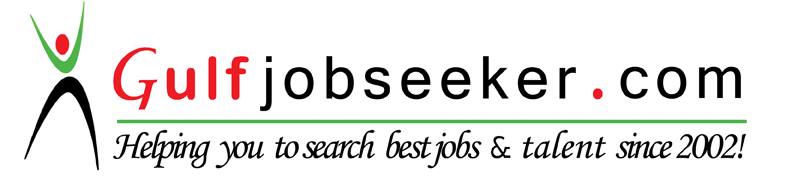 To get contact details of this candidate Purchase our CV Database Access on this link.http://www.gulfjobseeker.com/employer/services/buycvdatabase.php CAREER OBJECTIVETo strengthen and boost my interpersonal skills through settling into a job that may enhance my skills, knowledge, and capabilities.SUMMARY AND QUALIFICATIONProven record of reliability and responsibility.Remain calm and professional throughout critical incidents.Possess special sensitivity to meeting diverse needs in varied situation.Develop rapport to people from a variety of cultures.Reporting Skills, Administrative Writing Skills, Microsoft Office Skills, Managing Processes, Organization, Analyzing Information , Professionalism, Problem Solving, Supply Management, Inventory Control, Verbal CommunicationWORK EXPERIENCEDSadaf Rent a Car  LLC - DUBAI 	Secretary cum Receptionist – August 2015  to presentRecord customer information in the Office Manager System and Car Rental Intranet System.Receive payment by Cash, Cheques, Credit card and any other mode of payment from customers.Making correspondences.Answer telephone enquiries from customers, attend to visitors and assist other staff in the organization with their enquiries.Scan documents, email, send and receive fax.Follow up payments from customers.Making Invoices and Quotations.Filing documents.Monitoring of Incoming and Outgoing cars.Responsible for monthly accounts.Undertake other duties such as banking, credit control or payroll functions.Ensure timely and accurate delivery and pick up of vehicles to the customer.Taking booking through online, emails and telephone calls.The Generics Pharmacy-Roosevelt                        			Pharmacist cum Administrative Assistant- 2012-2015Sort and distribute incoming mail to areas and staff within the organization and dispatch outgoing mailWrite business letters, reports or office memos using word processing programmes.Answer telephone enquiries from customers, attend to visitors and assist other staff in the organization with their enquiries.Operate a range of office machines such as photocopiers, computers and faxesFile papers and documents.Undertake other duties such as banking, credit control or payroll functions.Managing the whole pharmacy branchCommunicating with customers/patientsAssisting with customer careOrdering products Monitoring products (expiration, conditions etc)Monitoring staffThe Generics Pharmacy-Roosevelt                        Medical Representative – 2011 – 2012Responsible for selling and marketing of pharmaceutical drugs, health care products and supplies.Performs one-on-one meetings with pharmacist, doctors and nurses.Introduces new products of the organization.Visits hospitals to meet with doctors to persuade them to purchase the products.Compiles data on requirement and supplies products required by customers.Gribalde Enterprises    					            Office Staff cum Receptionist- 2010-2011Answering and receiving telephone calls.Scan documents, email, send and receive fax.Making InvoicesFiling etc.SM SHOEMART – PHILIPPINES            Sales Assistant – 2010 to 2011Greet customers and ascertain what each customer wants or needs.Work with customers with the most cheerful and pleasant dispositionGive answers to customers’ questions or concerns related to the product they are charged to sell and demonstrate good knowledge of the productCommunicate and assist customers in any way possible and as the customers may requireDeal with customer’s complaints professionally and with restraintClose as many deals and transactions as possibleProcess or help process payments made by the customer – whether by in cash or credit cardReport sales accuratelySEMINAR ATTENDED3 Day Licensing seminar for Drug Outlets and Drug EstablishmentFDA.Civic drive Filinvest Corporate city, Alabang, City of Muntinlupa5 Day Community Pharmacy Training Course “Patient Centered Approach”The Generics Pharmacy Main Sun Valley, Paranaque City1 Day Enagaging the Pharmacy in the Control of TuberculosisChopstick Cubao Q.C.EDUCATIONAL BACKGROUNDMARIANO MARCOS STATE UNIVERSITY – PhilippinesB.S PharmacyJune 2006 – March 2010 DIVINE WORD HIGH SCHOOLJune 2002 – March 2006	GOVERNMENT EXAMINATION TAKENPharmacy Licensure Examination Date of Examination: January 2011Remarks: PassedPERSONAL INFORMATIONBorn on February 11, 1990, 25 years old, Filipino, Single, stands 5’2”, 